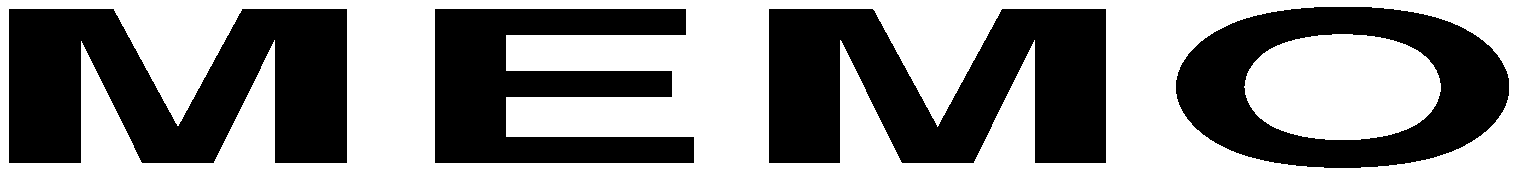 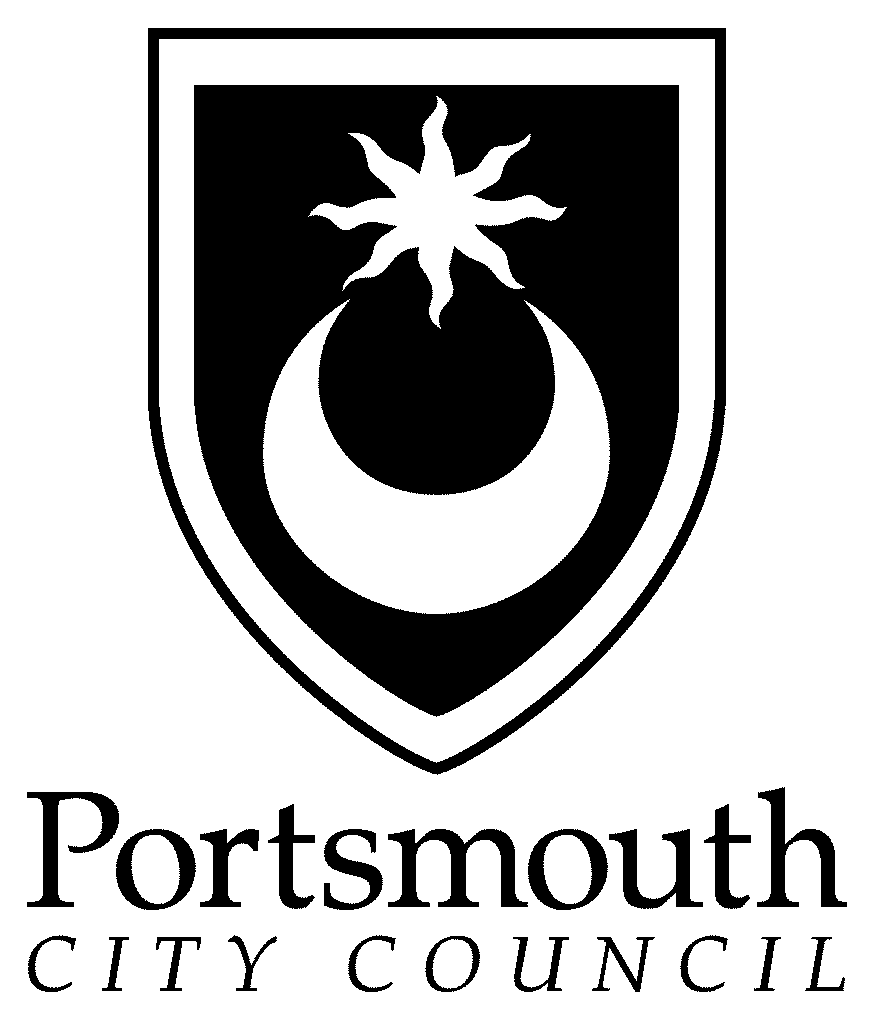 To:	Contaminated Land Team	 	From: Summer Sharpe	 			Tel:    023 9268 8426Date:   21 January 2021		PLANNING APPLICATION CONSULTATION PROCEDURELOCATION: 10 Barton Grove Portsmouth PO3 5TY PROPOSAL: Construction of two storey rear extension and conversion of integral garage following removal of existing conservatoryREF NO: 20/01164/HOU	 CASE OFFICER: Summer Sharpe Can we please receive your comments regarding this application for the above location by 8 March 2021.  This application will be available to view online within 3 working days. REASONS FOR CONSULTATIONINITIAL CONSULTATIONINITIAL CONSULTATIONCONTAMINATED LAND                     Tick BoxCONTAMINATED LAND                     Tick BoxNew Residential DevelopmentConversion to Residential Use - if there is a gardenChange of Industrial/Commercial Use if an extension/new buildingAny Operational Development within or immediately adjacent to the land shaded pink on the EHTS GIS layer (except works to trees or cosmetic changes to elevation)xCurrent/Former MOD Land – operational development/residential curtilageDocuments